Межрегиональный образовательный проект «Педагог-педагогу»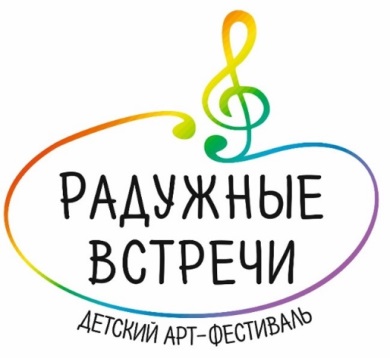 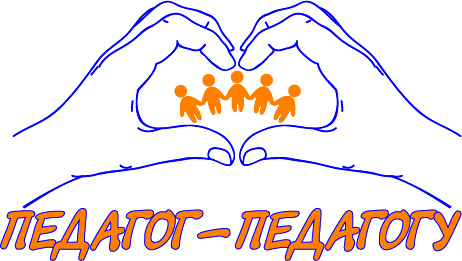 Арт-фестиваль «РАДУЖНЫЕ ВСТРЕЧИ» 
приглашает 
юных музыкантов 1-3 классов музыкально-инструментального и вокального отделений принять участие в концерте 
«Я МУЗЫКАНТОМ СТАТЬ ХОЧУ»В программе: однохарактерное произведение. 
Перед исполнением ребенок аннотирует его в любой форме: стихотворение, рисунок, костюм, видеоряд и др. (хронометраж презентации – 30 секунд).
Любые идеи приветствуются!Время проведения: 4 марта в 15.00 Место проведения: МБУ ДО «ДШИ №8 «Радуга» г.о. Самара
                                   443095, г. Самара, ул. Г. Димитрова, 39Оргкомитет проекта:              МБУ ДО «ДШИ №8 «Радуга» г.о. Самара443095, г. Самара, ул. Г.Димитрова, 39 тел./факс  (846) 956-02-29, school.raduga@mail.ruhttp://raduga-samara.ru/,  http://allworldart.ru/Заявки на участие принимаются до 1 марта  по электронной почте 			school.raduga@mail.ru с пометкой «Радужные встречи» Руководитель  проекта   Головлева Елена Олеговна  тел. 8-927-202-98-26ЗАЯВКА на участие Внимание! К заявке необходимо приложить фотографию участника.После концерта планируется чаепитие. Взнос150 руб.Все участники получат сертификаты межрегионального проекта.№ФИ учащегося ОУКласс, возрастФИО педагогаПрограммаХронометраж исполненияТелефон контакта,e-mail